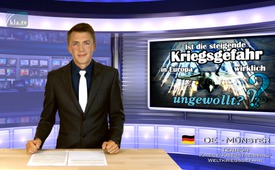 Действительно ли растущая опасность войны в Европе не намеренна?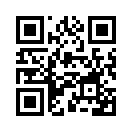 17.8.2015 в 18.00 в новостях „Эхо времени“ швейцарского Радио SRF1, зарубежный корреспондент Фреди Гштайгер сделал следующий вывод: „Военные манёвры повышают опасность войны в Европе.“ Как Россия, так и НАТО провели в последние месяцы больше военных манёвров. Генеральный секретарь НАТО Йенс Столтенберг гордится результатами первых манёвров сил быстрого реагирования в Восточной Европе.17.8.2015 в 18.00 в новостях „Эхо времени“ швейцарского Радио SRF1, зарубежный корреспондент Фреди Гштайгер сделал следующий вывод: „Военные манёвры повышают опасность войны в Европе.“ Как Россия, так и НАТО провели в последние месяцы больше военных манёвров. Генеральный секретарь НАТО Йенс Столтенберг гордится результатами первых манёвров сил быстрого реагирования в Восточной Европе. Я цитирую: „Солдаты девяти разных национальностей кооперируют друг с другом, как один и демонстрируют, что НАТО может взять на себя новые требования …“ МИД России Сергей Лавров опять же говорит о необходимости более интенсивного обучения Армии. При этом обе стороны заверяют, что само собой разумеется, что речь идёт только об оборонительных мерах. 
И тем не менее Фреди Гштейгер видит растущую опасность и указывает на Томаса Фреара, который сделал анализ последних манёвров для организации „European Leadership Network“ в Лондоне. Фреар видит всё более интенсивную и опасную очерёдность акций и реакций, всё более бысто вращающуюся спираль. С обоих сторон, вполне понятно, возрастает чувство угрозы. И соответственно потребность военной готовности, заключает Томас Фреар.
Но НАТО видит это иначе и остро отреагировала на это исследование, говорит Фреди Гштайгер. Собственные манёвры служили исключительно стабилизации безопасности в Европе. Кроме того они соизмеримы и прозрачны, заявляет НАТО.
Хотя НАТО это и не хочет слышать, комментирует Гштайгер, доминируют сходства. Обе стороны делают ставку на быструю мобилизацию, на переброску войск на большие расстояния, на господство на воде и в воздухе и так же на борьбу с нерегулярными войсками. По словам Фреара, это может служить оборонительным целям, но эти элементы необходимы и при быстрых наступательных операциях.
Гштейгер приходит к выводу, я цитирую: „Военная угроза в Европе растёт. Не потому что та или другая сторона этого хочет. Но потому что с обоих сторон создаются предпосылки для конфронтации. И если предпосылки однажды даны, то любое несчастье, случайность, недоразумение может привести к войне.“
До этого места оценка зарубежного корреспондента SRF Фреди Гштайгера. Предпосылки войны в Европе драматически умножаются. Но насколько правдива интерпретация Гштейгера о том, что растущая угроза войны в Европе ненамеренна?
Вспомним последние воздушные налёты НАТО в Европе. Они начались 24 марта 1999 года против Белграда в ходе войны в Косово. Временами было задействованно более 1.000 самолётов НАТО. Это была первая война, которую вела НАТО как без прямого мандата ООН, так и не по причине коллективной самообороны. Провозглашение коллективной самообороны и тем самым вступления в войну было до этих пор возможно лишь в случае нападения на одного члена альянса.
В чём же в то время была причина военного вмешательства НАТО, и было это запланированно или нет? Нападение НАТО на Федеративную Республику Югославию было оправдано отвращением мнимой «гуманитарной катастрофы». Югославские силы безопасности под руководством тогдашнего президента Слободана Милошевича, были якобы причастны к многочисленным нарушениям прав албанского населения, вплоть до обвинения в этнической чистке. То есть воздушные налёты НАТО, согласно официальной версии, были «самообороной» и ненамереные.
Многие сотрудники ОБСЕ (Организации безопасности и сотрудничества в Европе), напротив, видят это иначе. Норма Вроун, близкая сотрудница шефа ОБСЕ Уильяма Уолкера, сказала, я цитирую: „Гуманитарная катастрофа в Косово сложилась лишь после воздущных налетов НАТО. Что эти налёты вызовут катастрофу, в НАТО, ОБСЕ и группе наблюдателей знали все.“ 
Согласно ОБСЕ, перед бомбардировками НАТО во всём Косово было всего 39 погибших с обеих сторон. Среди них не было ни одной гражданской жертвы. Но бомбардировки НАТО по словам немецкой рабочей группы „исследования проблем мира“, стоили жизни 2.500 невинных граждан и более 10.000 получили ранения.  
Дальше, согласно ОБСЕ, между конфликтующими партиями уже просматривалось политическое решение. И опубликованные мнимые доказательства вины Милошевича в военных преступлениях, были сфабрикованны Западными СМИ. Этого мнения придерживаются редакторы Западно-немецкого радиожурнала Монитор в документации с 1999 года, а так же известные немецкие журналисты, как Оливер Толмейн, Георг Фульберт, Юрген Эльзассер и другие. Согласно этим и другим голосам «против», воздушные налёты НАТО на Югославию в 1999 году были вне права, основанны на лжи, и тем самым преднамеренными.
Это подтверждает и Йохен Шольц, немецкий генерал НАТО. Военное планирование НАТО по воздушному удару по Югославии было завершено ещё в 1998 году и вступление в войну было преднамеренным – и это, хотя согласно ОБСЕ, никакой гуманитарной катастрофы не наблюдалось, которая оправдала бы военную операцию,- сказал Шольц. Почему изначально воздушные удары НАТО были запланированны, Шольц обосновал тем, что из-за географического положения Югославии в плане было расширение ЕС и НАТО на Восток. Я цитирую Шольца: „И вот тут находится такое инородное тело, такая полу-социалистическая Югославия, которая противостоит всем (извне навязанным) условиям. Например, Сербия всегда отвергала принятие условий кредитования Международного Валютного Фонда, не участвовала в этом по социальным причинам. Чужеродное тело надо удалить […].“ Конец цитаты. 
Всё это указывает на то, что война в Югославии в 1999 году была вполне преднамеренной со стороны НАТО. Если бы Фреди Гштейгер исследовал воздушные налёты НАТО в 1999 году по правилам журналистики серьёзно и всеобъемлюще, то он в своём недавнем выступлении пришёл бы наверняка к совершенно другому результату. Как показывает история, война в Европе может быть вполне преднамеренной, и причём как доказано, со стороны НАТО. Поэтому, надо быть на страже перед всякой военной пропагандой и оправданиями для начала войны. Это необходимо раскрывать уже в самых малых проявлениях. Потому что только так может быть избегнута дальнейшая «преднамеренная» война. Оставайтесь с нами на klagemauer.tv.от D.D.Источники:www.srf.ch/news/international/militaermanoever-erhoehen-die-kriegsgefahr-in-europa

www.nato.int/cps/en/natohq/opinions_120718.htm

www.ag-friedensforschung.de/themen/NATO-Krieg/ard08-02-01.html

www.youtube.com/watch?v=NqPnn-GD4-k

https://de.wikipedia.org/wiki/Kosovokrieg

https://de.wikipedia.org/wiki/Slobodan_Milo%C5%A1evi%C4%87

www.nachrichtenspiegel.de/2010/11/05/luegenkrieg-und-viertes-reich/

www.youtube.com/watch?v=NqPnn-GD4-k

www.graswurzel.net/254/rambouillet.shtml

www.tagesspiegel.de/politik/vorlaeufige-bilanz-der-opfer-und-schaeden-im-kosovo-krieg-liegt-vor/79548.html

www.ag-friedensforschung.de/themen/NATO-Krieg/10-jahre-2.htmlМожет быть вас тоже интересует:---Kla.TV – Другие новости ... свободные – независимые – без цензуры ...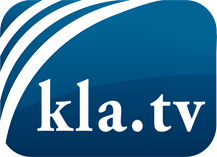 О чем СМИ не должны молчать ...Мало слышанное от народа, для народа...регулярные новости на www.kla.tv/ruОставайтесь с нами!Бесплатную рассылку новостей по электронной почте
Вы можете получить по ссылке www.kla.tv/abo-ruИнструкция по безопасности:Несогласные голоса, к сожалению, все снова подвергаются цензуре и подавлению. До тех пор, пока мы не будем сообщать в соответствии с интересами и идеологией системной прессы, мы всегда должны ожидать, что будут искать предлоги, чтобы заблокировать или навредить Kla.TV.Поэтому объединитесь сегодня в сеть независимо от интернета!
Нажмите здесь: www.kla.tv/vernetzung&lang=ruЛицензия:    Creative Commons License с указанием названия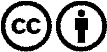 Распространение и переработка желательно с указанием названия! При этом материал не может быть представлен вне контекста. Учреждения, финансируемые за счет государственных средств, не могут пользоваться ими без консультации. Нарушения могут преследоваться по закону.